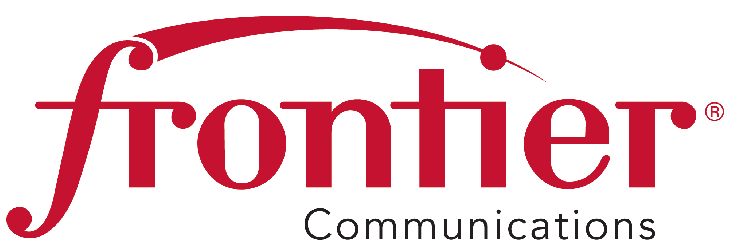 Frontier Communications Northwest Inc.1800 – 41st StreetSuite N-100Everett, WA   98203425-261-6380		July 23, 2014 							Via E-mail and USPS DeliveryMr. Steven King, Executive Director and Secretary
Washington Utilities and Transportation Commission 
P. O. Box 47250 
1300 S. Evergreen Park Drive SW 
Olympia, WA  98504-7250Subject:  	Notice of Force Majeure Event in Eastern Washington – Brewster, Bridgeport, Tonasket, and Republic (No Docket Number)Dear Mr. King,Frontier provides this Notice of a Force Majeure Event in eastern Washington due to the wildfires burning in the area. This Event has destroyed Frontier facilities, caused toll isolation to the communities of Brewster, Republic, Bridgeport and Tonasket and is preventing Frontier from maintaining and repairing existing services. New installations are also being hampered at this time. Until the cessation of the Force Majeure Event, the Commission’s rules and Frontier’s tariff provisions operate to exempt the company from various service quality provisions and remedies. The Force Majeure Event began Friday, July 18, when the Carlton complex fire began to impact the town of Brewster, eventually spreading to adjoining areas. Frontier services, restoration efforts and regular business operations have also been impacted by the widespread commercial power outages, also due to the fires. Commission service quality rules that may be impacted by the damage are as follows:WAC 480-120-105 Standards for InstallationWAC 480-120-164 Pro Rata CreditsWAC 480-120-401 Network Performance StandardsWAC 480-120-438 Trouble Report StandardWAC 480-120-439 Service Quality ReportsWAC 480-120-440 Repair StandardsFrontier is taking steps to restore service as quickly and as safely as possible and will continue to update the Commission on its restoral efforts. Frontier is also working with other providers to create routes around destroyed or damaged facilities. Please feel free to contact me with any questions.Sincerely,Carl GipsonManager, Government & External Affairs
Tel: 425.261.6380
carl.gipson@ftr.com/cag